В соответствии с Земельным кодексом Российской Федерации, Законом Республики Калмыкия от 09 апреля 2010 г. № 177-IV-З «О регулировании земельных отношений в Республике Калмыкия» (с изменениями на 02 марта 2017 г.), Закона Республики Калмыкия от 18 сентября 2012 г. № 368-IV-З «О внесении изменений в некоторые законы Республики Калмыкия  в сфере земельных отношений», в целях приведения в соответствие с действующим законодательством, Собрание депутатов Городовиковского городского муниципального образования Республики Калмыкия, руководствуясь Уставом Городовиковского городского муниципального образования Республики Калмыкия,Р Е Ш И Л О:	1. Внести изменения и дополнения в «Порядок однократного бесплатного предоставления в собственность гражданам земельных участков, находящихся в собственности Городовиковского городского муниципального образования Республики Калмыкия», утвержденный решением Собрания депутатов Городовиковского городского муниципального образования Республики Калмыкия № 37 от 18.10.2011 г., согласно Приложению 1 к настоящему решению;	2. Настоящее решение вступает в силу со дня его официального опубликования (обнародования).Глава Городовиковского городскогомуниципального образованияРеспублики Калмыкия (ахлачи)                                             С.Н. СередаПриложение 1к решению Собрания депутатов Городовиковского городского муниципального образования Республики Калмыкияот 3.04. 2018 г. № 10Изменения и дополненияв Порядок однократного бесплатного предоставления в собственность гражданам земельных участков, находящихся в собственности Городовиковского городского муниципального образования Республики Калмыкия, утвержденный решением Собрания депутатов Городовиковского городского муниципального образования Республики Калмыкия №37 от 18.10.2011 г.1. Пункт 1.3 раздела «Общие положения» Порядка изложить в следующей редакции:«1.3. Право на однократное бесплатное приобретение в собственность сформированных земельных участков в составе земель населенных пунктов для индивидуального жилищного строительства, ведения личного подсобного хозяйства, дачного строительства имеют граждане Российской Федерации, постоянно проживающие на территории Городовиковского городского муниципального образования Республики Калмыкия:участники Великой Отечественной войны;граждане, имеющие в составе своей семьи трех и более несовершеннолетних детей, в том числе усыновленных, принятых под опеку (попечительство);граждане, имеющие в составе своей семьи ребенка-инвалида, в том числе усыновленного, принятого под опеку (попечительство);педагогические работники государственных и муниципальных общеобразовательных и дошкольных образовательных организаций в возрасте до 35 лет, при условии занятости не менее 75 процентов нормы рабочего времени;ветераны боевых действий из категории военнослужащих, в том числе уволенных в запас (отставку), направлявшихся в другие государства органами государственной власти СССР, органами государственной власти Российской Федерации и принимавшие участие в боевых действиях при исполнении служебных обязанностей в этих государствах, а также принимавшие участие в соответствии с решениями органов государственной власти Российской Федерации в боевых действиях на территории Российской Федерации.участники строительства военно-стратегической железной дороги Астрахань – Кизляр.При этом на одну семью, указанную в абзацах третьем и четвертом настоящего пункта, предоставляется один земельный участок в общую долевую собственность родителей (родителя) и детей. На одну многодетную семью, имеющую в своем составе пятерых и более несовершеннолетних детей – два земельных участка в общую долевую собственность родителей (родителя) и детей, в том числе усыновленных, принятых под опеку (попечительство).При возникновении права на бесплатное предоставление в собственность земельных участков у лиц, указанных в настоящем пункте, не учитываются дети, в отношении которых данные лица были лишены родительских прав или в отношении которых были отменены усыновление, опека (попечительство).Право на бесплатное приобретение в собственность сформированных земельных участков в составе земель населенных пунктов для индивидуального жилищного строительства у лиц, указанных в абзаце шестом и седьмом настоящего пункта, возникает в случае признания их в установленном законом порядке нуждающимися в жилых помещениях по месту постоянного проживания.Гражданам, указанным в настоящем пункте, земельный участок предоставляется в границах населенного пункта по месту жительства.Предельные (максимальные и минимальные) размеры земельных участков, предоставляемых в собственность гражданам устанавливаются:для индивидуального жилищного строительства – от 0,06 до 0,08 га;для ведения личного подсобного хозяйства – от 0,05 до 0,15 га;для дачного строительства – от 0,03 до 0,10 га.».2. Пункт 2.8 раздела «Учет граждан, имеющих право на бесплатное предоставление в собственность земельных участков» Порядка изложить в следующей редакции:«2.8. Гражданин, принятый на учет, подлежит снятию с учета в случае:подачи соответствующего письменного заявления гражданина; выявления в представленных гражданином заявлении и (или) документах, послуживших основанием для принятия на учет, недостоверных сведений;реализации гражданином права на однократное бесплатное предоставление в собственность земельного участка;выезда гражданина на постоянное место жительство за пределы Городовиковского районного муниципального образования Республики Калмыкия;лишения родительских прав или ограничения в родительских правах, отмены усыновления (удочерения), прекращения опеки (попечительства);смерти лиц, относящихся к категории граждан, указанных в подпунктах 1, 4, 5, 6 пункта 1.3 настоящего Порядка, смерти ребенка лиц, указанных в подпунктах 2, 3 пункта 1.3 настоящего Порядка, или объявления их умершими.».Хальмг Таңһчин Городовиковск балһсна муниципальн бүрдәцин депутатнрин хургин шиидврIV цуглранХальмг Таңһчин Городовиковск балһсна муниципальн бүрдәцин депутатнрин хургин шиидврIV цуглран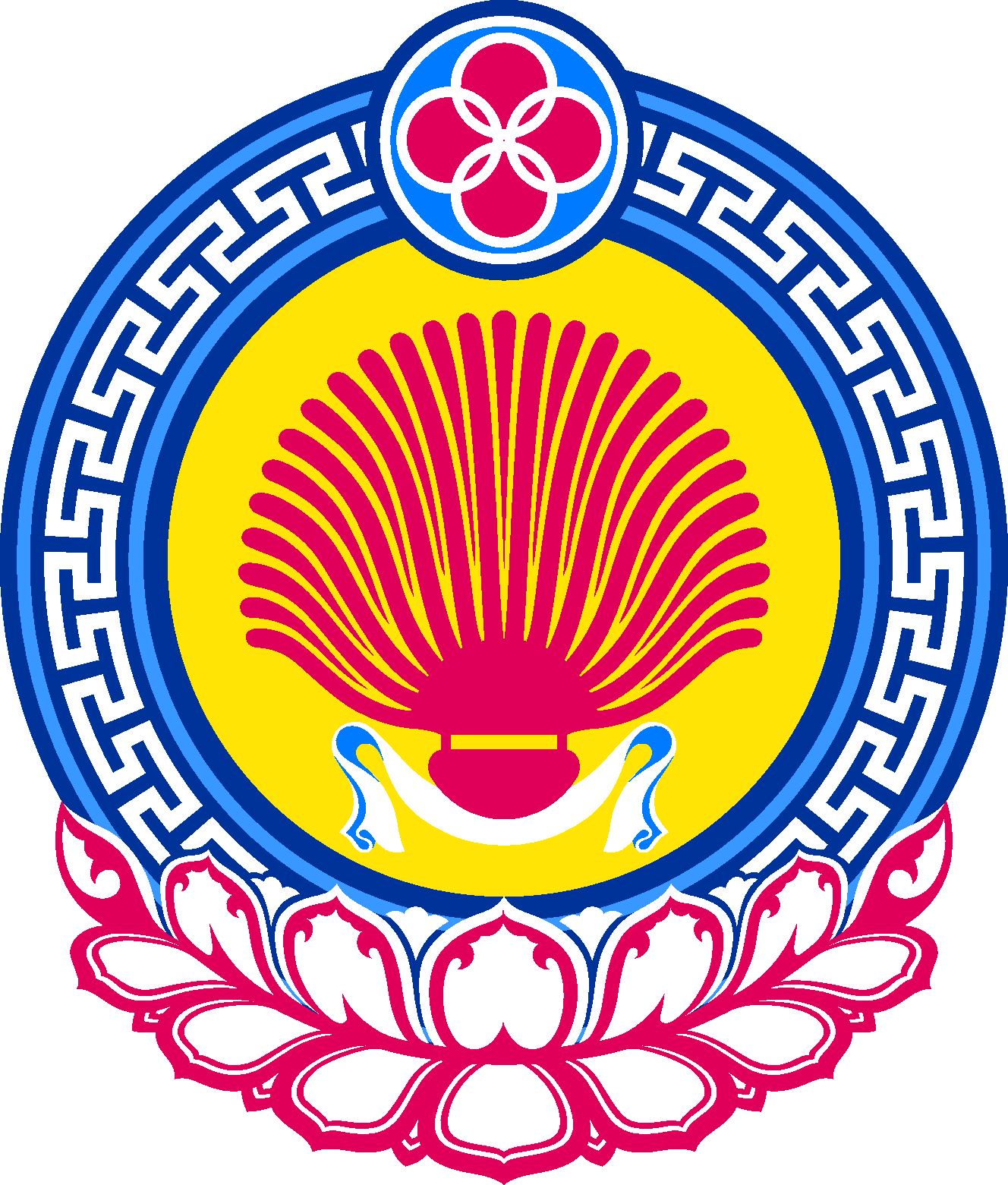 РЕШЕНИЕСобрания депутатов Городовиковского городского муниципального образования Республики КалмыкияIV созываРЕШЕНИЕСобрания депутатов Городовиковского городского муниципального образования Республики КалмыкияIV созыва359050, Республика Калмыкия, г. Городовиковск, пер. Комсомольский, 3тел/факс (84731) 91-7-67, e-mail: ggmo@mail.ru359050, Республика Калмыкия, г. Городовиковск, пер. Комсомольский, 3тел/факс (84731) 91-7-67, e-mail: ggmo@mail.ru359050, Республика Калмыкия, г. Городовиковск, пер. Комсомольский, 3тел/факс (84731) 91-7-67, e-mail: ggmo@mail.ru359050, Республика Калмыкия, г. Городовиковск, пер. Комсомольский, 3тел/факс (84731) 91-7-67, e-mail: ggmo@mail.ru359050, Республика Калмыкия, г. Городовиковск, пер. Комсомольский, 3тел/факс (84731) 91-7-67, e-mail: ggmo@mail.ruот «3» апреля 2018 г.№ 10№ 10№ 10г. ГородовиковскО внесении изменений и дополнений в «Порядок однократного бесплатного предоставления в собственность гражданам земельных участков, находящихся в собственности Городовиковского городского муниципального образования Республики Калмыкия», утвержденный решением Собрания депутатов Городовиковского городского муниципального образования Республики Калмыкия № 37 от 18.10.2011 г.Председатель Собрания депутатовГородовиковского городскогомуниципального образованияРеспублики Калмыкия                                                                                                                                                                                                                                                         В.М. Гаевая